Jugendbericht 2015 - MedenrundeIn der Saison 2015 waren insgesamt 7 Mannschaften im Bereich Kinder und Jugendliche für den TC Rot-Gold Alzenau in der Medenrunde gemeldet.Die Junioren 18 spielten in der Bezirksklasse 2 und belegten mit 6:4 Punkteneinen guten 3. Platz.Die Mädchen in der Altersklasse bis 16 Jahre erkämpften sich in der Bezirksligamit 4:6 Punkten einen respektablen 4. Platz.Die Mädchen 14 traten ebenfalls in der Bezirksliga an und sicherten den Klassenerhalt mit 6:4 Punkten und einem sehr guten 3. Platz.Auch die Knaben 14 spielten in der Bezirksliga und belegten Platz 7.von links nach rechts: Louis Bordon, Julius Thöming, Dominik Heib, Felix Scharwies und Leopold ThimmelEine weitere Mannschaft in der Bezirksliga bildeten die Bambina, unsere Mädels in der Altersklasse bis 12. Sie belegten am Ende der Saison Platz 5.von links nach rechts: Frida Beinenz, Theresa Bambeck und Valerie Lausch Des Weiteren gab es eine Midcourt Mannschaft in der Altersklasse U10, die sichTabellenplatz 4 erkämpfen konnte.von links nach rechts: Nicolas Blasius, Christopher Heib, Moritz Scharwies und Louis JenautzkeUnd nicht zu vergessen unsere Kleinfeld Mannschaft in der Altersklasse U9,die neben dem Tennisspiel auch Motorik-Wettkämpfe zu absolvieren hatte.Diese beinhalten eine Laufstaffel mit Balltransport, einen Dreisprung-wettbewerb und eine Wurfstaffel.Alles in allem belegte der Nachwuchs hierbei Platz 4.hinten von links nach rechts: Moritz Scharwies, Luna Bloett, Lea Finck, Nicolas Blasiusvorne von links nach rechts: Jil Eckart, Lilia StolinskiMannschaften 2016:Midcourt U10 (2er)				1 Platz	DoBambina U12 (2er)				1 Platz	FrBambino U12 (2x2er)				2 Plätze	FrKnaben U14 (4er)					2 Plätze	FrMädchen U14 (4er)				2 Plätze	FrJuniorinnen U18 (4er)				2 Plätze	SaJunioren U18 (4er)					2 Plätze	SaSpieltermine 2016:Donnerstag		16:30 Uhr			MidcourtFreitag		15:30 Uhr			U12 und U14 w/mSamstag		  9:00 Uhr			U18 w/m201520152015201420142014MannschaftSpielklassePlatzMannschaftSpielklassePlatz-Junioren 18Bezirksklasse 11Junioren 18Bezirksklasse 23Junioren 18 IIBezirksklasse 23-Junioren 18 IIIKreisklasse 11Mädchen U16Bezirksliga4Mädchen U16Bezirksliga3Knaben U14Bezirksliga7Knaben U14Bezirksliga7Mädchen U14Bezirksliga3--Bambino U12Bezirksliga7-Bambino U12 IIBezirksklasse 21Bambina U12Bezirksliga5Bambina U12Bezirksliga1Midcourt U10-4Midcourt U10-1Kleinfeld U9-5Kleinfeld U9-1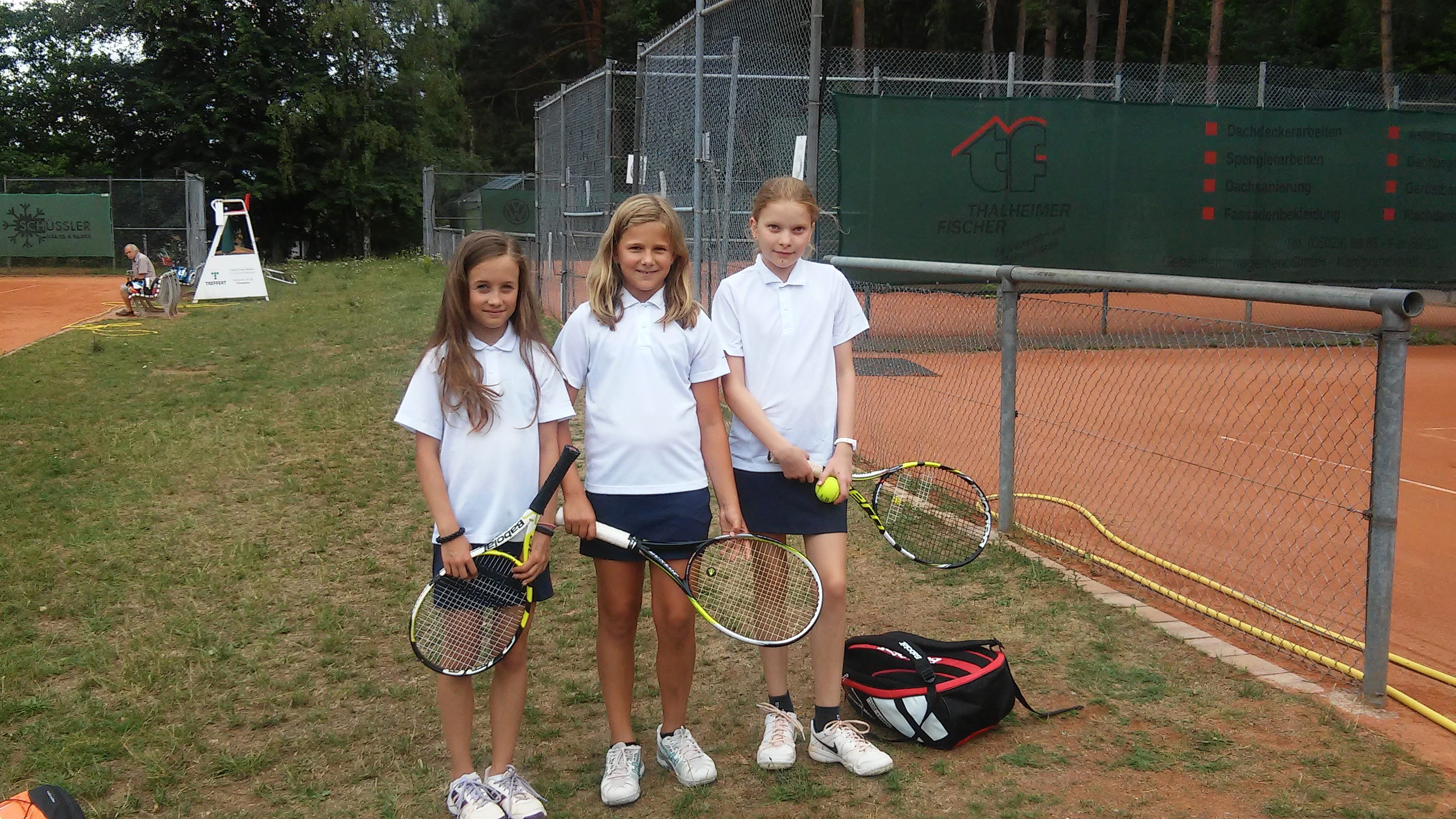 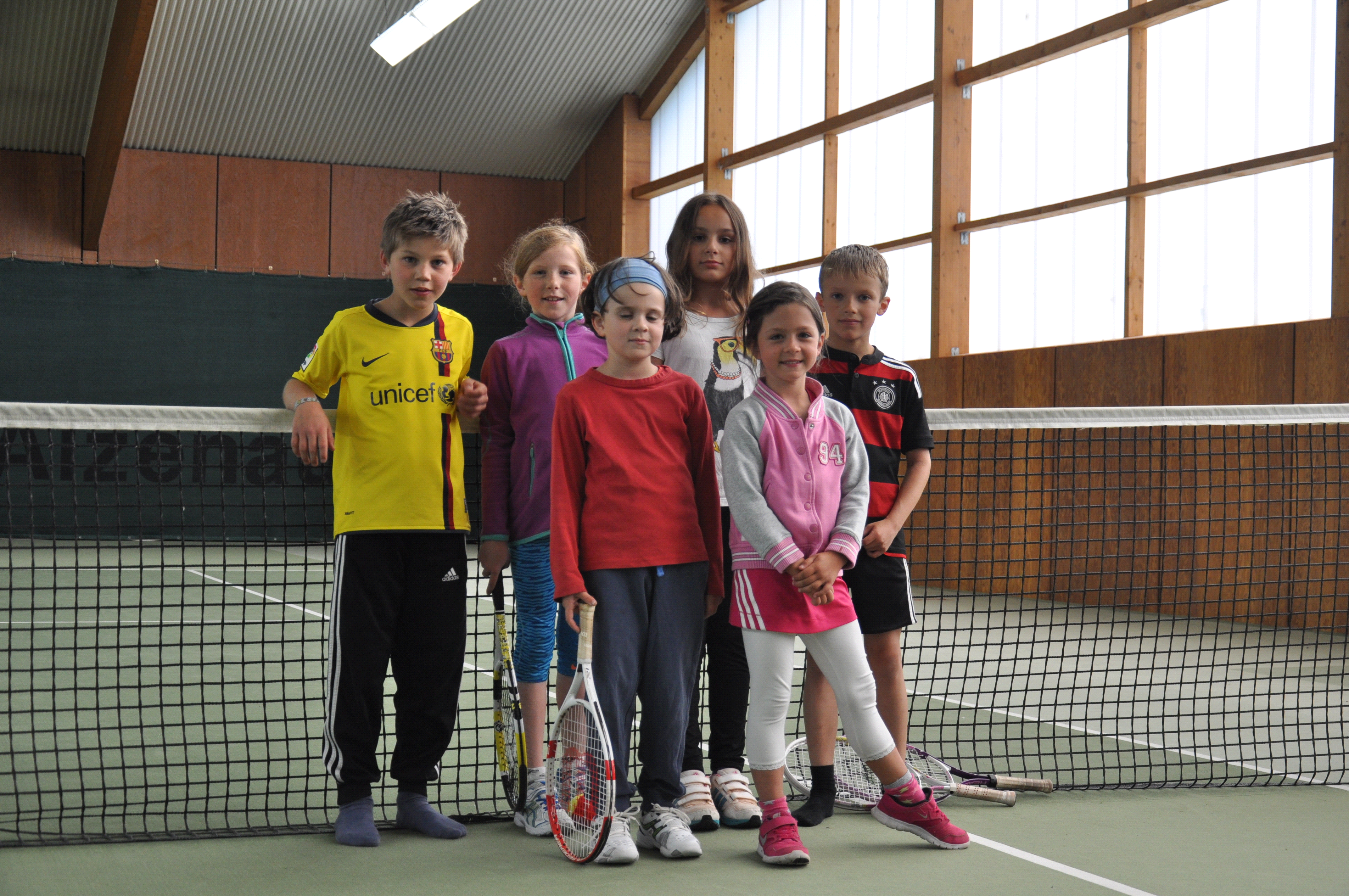 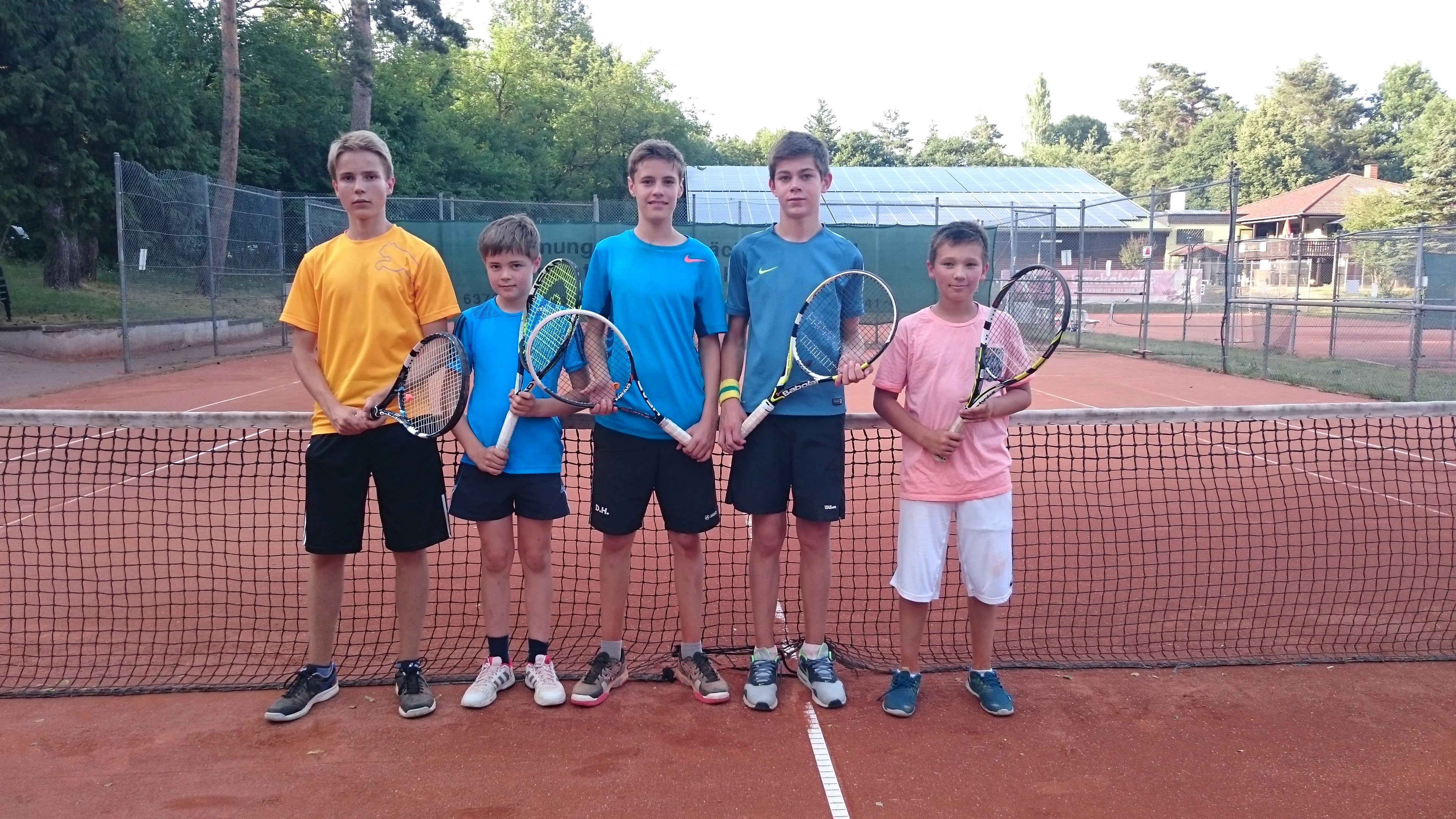 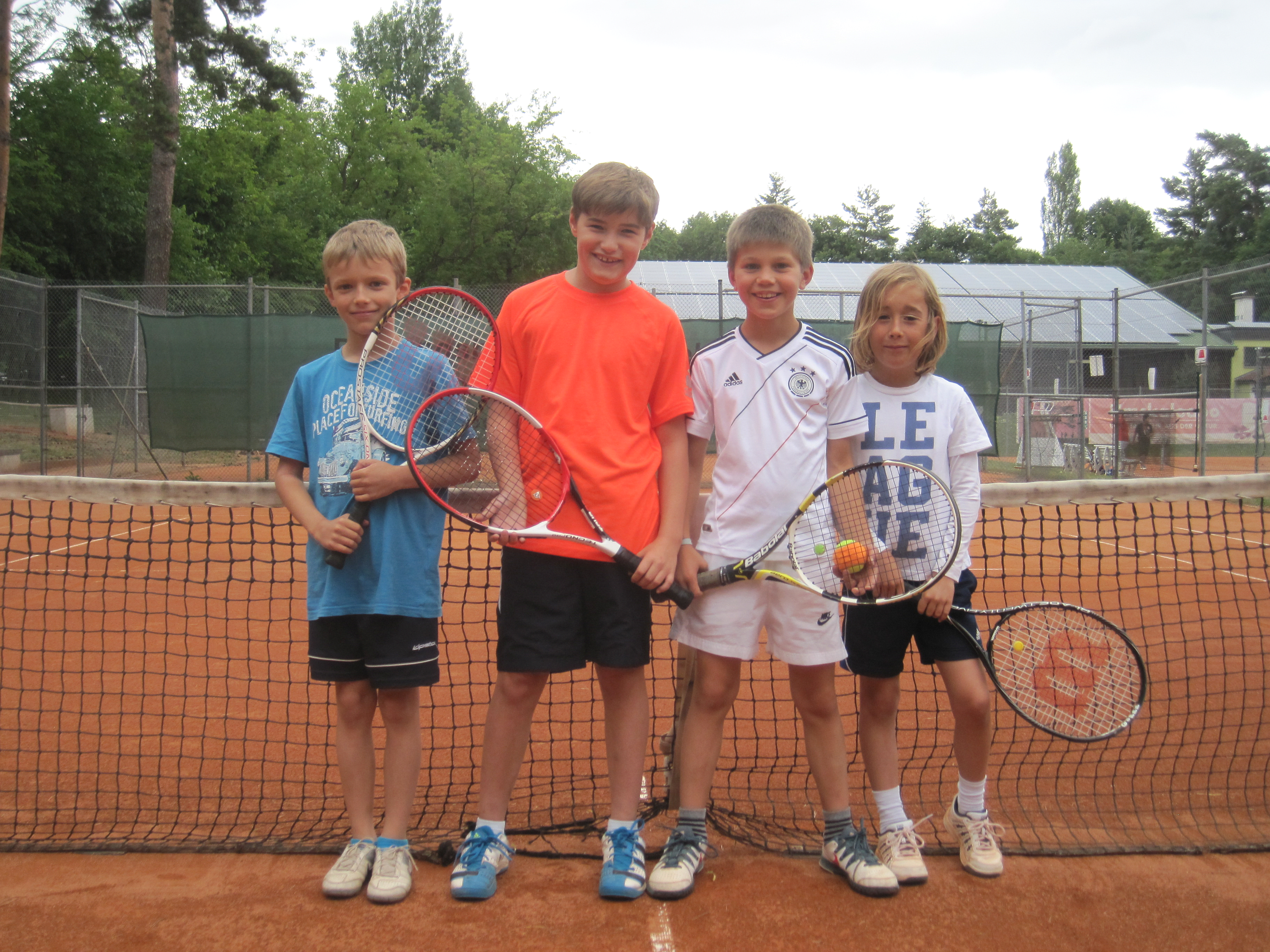 